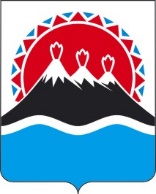 МИНИСТЕРСТВО ОБРАЗОВАНИЯКАМЧАТСКОГО КРАЯПРИКАЗО внесении изменений в приказ Министерства образования Камчатского края от 17.02.2020 № 173 «О присуждении премий для одаренных и талантливых детей и подростков Камчатского края»ПРИКАЗЫВАЮ:1. Внести следующие изменения в приказ Министерства образования Камчатского края от 17.02.2020 № 173 «О присуждении премий для одаренных и талантливых детей и подростков Камчатского края»:1) преамбулу изложить в новой редакции:«В целях выявления и поощрения одаренных и талантливых детей и подростков Камчатского края, проявивших выдающиеся способности, в соответствии с пунктом 24.2 раздела 4 Положения о Министерстве образования Камчатского края, утвержденного постановлением Правительства Камчатского края от 31.03.2023 № 180-П, государственной программой Камчатского края «Развитие образования в Камчатском крае», утвержденной постановлением Правительства Камчатского края от 29.12.2023 № 714-П,»;2) приложение 1 изложить в новой редакции согласно приложению к настоящему приказу;3) приложение 2 признать утратившим силу.2. Приказ Министерства образования Камчатского края от 25.02.2020 № 210 признать утратившим силу. 3. Настоящий приказ вступает в силу после дня его официального опубликования.Приложение к приказу Министерстваобразования Камчатского края«Приложение к приказу Министерства образования Камчатского края от 17.02.2020 № 173Порядокприсуждения премий для одаренных и талантливых детей и подростков Камчатского края (далее – Порядок)1. Настоящий Порядок определяет номинации, условия и порядок отбора кандидатов для присуждения премий для одаренных и талантливых детей и подростков Камчатского края (далее – премия).2. Присуждение премии является одним из видов стимулирования одаренных и талантливых детей и подростков, достигших значительных результатов в науке, художественном или техническом творчестве, спорте, и нацелено на их интеллектуальное развитие, повышение технического и образовательного потенциала и способности к саморазвитию.3. Кандидатами для присуждения премии (далее - кандидаты) могут быть обучающиеся образовательных организаций системы образования Камчатского края (далее - образовательные организации) в возрасте до 18 лет.4. Отбор кандидатов осуществляется по следующим номинациям:1) «За особые успехи в науке и техническом творчестве»;2) «За особые успехи в творчестве»;3) «За особые успехи в спорте». 5. В номинации «За особые успехи в науке и техническом творчестве» кандидатами могут быть лица, являющиеся победителями и призерами олимпиад регионального, межрегионального, всероссийского или международного уровней, или иных конкурсных мероприятий, направленных на выявление талантливых детей и подростков в данной номинации, в текущем учебном году.6. В номинации «За особые успехи в творчестве» кандидатами могут быть победители, призеры, лауреаты и дипломанты конкурсов, фестивалей регионального, межрегионального, всероссийского или международного уровней в области искусства и культуры в текущем учебном году.7. В номинации «За особые успехи в спорте» кандидатами могут быть победители и призеры спортивных мероприятий регионального, межрегионального, всероссийского или международного уровней в текущем учебном году.8. Критериями отбора кандидатов являются:1) значимость достигнутых кандидатами результатов в масштабах Камчатского края, Российской Федерации;2) высокая результативность достижений.9. Не допускается одновременное выдвижение кандидатов в двух или более номинациях, двумя или более образовательными организациями.10. Премия носит персональный характер и может присуждаться повторно не ранее чем через два года после предыдущего награждения.11. Для присуждения премии руководитель образовательной организации представляет в Министерство образования Камчатского края (далее − Министерство) на бумажном или электронном носителях в период с 1 июня по 30 июня текущего года ходатайство на кандидата для присуждения премии для одаренных и талантливых детей и подростков Камчатского края по форме согласно приложению № 1 к настоящему Порядку (далее − ходатайство), с приложением следующих документов:1) документы, подтверждающие деятельность кандидата (копии грамот, сертификатов, благодарственных писем, дипломов, материалов средств массовой информации, авторских материалов проекта и других документов) за текущий учебный год;2) согласие на обработку персональных данных по по форме согласно приложению № 2 к настоящему Порядку;3) заявление на перечисление денежных средств по форме согласно приложению 3 к настоящему Порядку с указанием платежных реквизитов счета, открытого в кредитной организации (выписка из кредитной организации).12. Для обеспечения открытости процедуры отбора кандидатов на присуждение премий Министерство формирует комиссию по рассмотрению документов на присуждение премий для одаренных и талантливых детей и подростков Камчатского края (далее − Комиссия).13. Комиссия в своей деятельности руководствуется Конституцией Российской Федерации, федеральными законами, нормативными правовыми актами Российской Федерации, законами Камчатского края, иными нормативными правовыми актами Камчатского края и настоящим Порядком.14. Отбор кандидатов, соответствующих номинациям и критериям отбора, установленным частями 4-8 раздела 1 настоящего Порядка, проводится Комиссией на основании ходатайств и приложенных к ним документов, представленных руководителем образовательной организации.15. По результатам рассмотрения Комиссией ходатайств и приложенных к ним документов, Комиссия принимает одно из следующих решений:1) о присуждении премии и об утверждении лауреатов премии в каждой из номинаций;2) об отказе в присуждении премии.16. Основаниями для принятия Комиссией решения об отказе в присуждении премии являются: 1) несоответствие представленных документов требованиям о номинациях, установленным частями 4-7 настоящего Порядка; 2) недостижение критериев, установленных частью 8 настоящего Порядка;3) нарушение срока представления документов, установленного частью 11 настоящего Порядка;4) непредставление или представление не в полном объеме документов, указанных в пунктах 1-3 части 11 настоящего Порядка;17. Состав Комиссии формируется из представителей Министерства, органов местного самоуправления муниципальных образований в Камчатском крае, осуществляющих управление в сфере образования, краевых государственных образовательных учреждений, подведомственных Министерству, общественных организаций в Камчатском крае (по согласованию).Персональный состав Комиссии утверждается приказом Министерства. Члены Комиссии принимают участие в ее заседаниях лично. Передача полномочий членов Комиссии не допускается. Заседание Комиссии считается правомочным в случае присутствия на нем не менее половины состава Комиссии.18. Заседание Комиссии считается правомочным, если на нем присутствует более половины членов Комиссии. 19. Решение Комиссии принимается большинством голосов присутствующих на заседании членов Комиссии. В случае равенства голосов решающим является голос председателя Комиссии.20. Решения Комиссии, перечисленные в части 15 настоящего Порядка, в отношении каждого кандидата принимаются не позднее 31 июля текущего года.Решение о присуждении премии и об утверждении лауреатов премии в каждой из номинаций утверждается приказом Министерства. 21. Лицам, получившим премию, присваивается звание «Лауреат премии для одаренных и талантливых детей и подростков Камчатского края» и вручается диплом.22. Вручение премий и дипломов об их присуждении проводится ежегодно Министром образования Камчатского края (заместителем Министра образования Камчатского края) на торжественной церемонии в срок не позднее 30 октября текущего года.23. Организационно-техническое обеспечение проведения торжественной церемонии награждения, изготовление дипломов осуществляется уполномоченным краевым учреждением, подведомственным Министерству, которое определяется приказом Министерства.В целях награждения лауреатов премии для одаренных и талантливых детей и подростков Камчатского края устанавливаются по 10 (десять) ежегодных премий в каждой номинации в размере 15 000,00 (пятнадцать тысяч) рублей с учетом удержания налога на доходы физических лиц и иных налогов и сборов в соответствии с законодательством Российской Федерации.24. Расходы, связанные с выплатой премий, являются расходными обязательствами Камчатского края и осуществляются за счет средств краевого бюджета в рамках государственной программы Камчатского края «Развитие образования в Камчатском крае», утвержденной постановлением Правительства Камчатского края от от 29.12.2023 № 714-П.Приложение № 1 к Порядку присуждения премий для одаренных и талантливых детей и подростков Камчатского краяФормаХодатайствона кандидата для присуждения премии для одаренных и талантливых детей и подростков Камчатского краяФ.И.О. (отчество указывается при наличии) _____________________________________________________________________________________________Место обучения_____________________________________________________________________________________________________________________(наименование образовательной организации, класс/факультет, курс,)Пол ___________________________________________________________Дата рождения__________________________________________________ Домашний адрес, телефон_________________________________________Номинация _________________________________________________________________________________________________________________________Краткая характеристика претендента: описание творческой, научной деятельности и основных достижений, награды, призовые места, дипломы, звание и т. д.________________________________________________________________________________________________________________________________________________________________________________________________________________________________________________________________________________________________________________________________________________________________________________________________________________________________________________________________________________________________________________________________________________________________ ____________________________________________________________________Кандидатура (Ф.И.О. (отчество указывается при наличии)) ________________________________________________________________________________ рекомендована ___________________________________________________________________________________________________________________________(наименование образовательной организации)Руководитель образовательнойорганизации                                         _______________         __________________						                 (подпись)		                             (расшифровка подписи)«___»_______________20___г.М.П. Приложение № 2 к Порядку присуждения премий для одаренных и талантливых детей и подростков Камчатского краяФормаСОГЛАСИЕна обработку персональных данных Я, ______________________________________________________________________________________(фамилия, имя, отчество (указывается при наличии) родителя (законного представителя)зарегистрированный(ая) по адресу:______________________________________,паспорт: серия ___________№________выдан _________________________________________________________________________________________________дата выдачи __________________________, являясь родителем (законным представителем) _____________________________________________________,                                              (фамилия, имя, отчество (указывается при наличии), дата рождения кандидата для присуждения премии)действуя свободно, своей волей и в своем интересе даю согласие комиссии по рассмотрению документов на присуждение премий для одаренных и талантливых детей и подростков Камчатского края, Министерству образования Камчатского края (далее – Министерство), зарегистрированному по адресу: Петропавловск-Камчатский, ул. Советская, д. 35, на обработку (любое действие (операцию) или совокупность действий (операций), совершаемых с использованием средств автоматизации или без использования таких средств, включая сбор, запись, систематизацию, накопление, хранение, уточнение (обновление, изменение), извлечение, использование, передачу (распространение, предоставление, доступ), обезличивание, блокирование, удаление, уничтожение) следующих персональных данных моих и моего ребенка:1) фамилия, имя, отчество (при наличии), дата и место рождения ребенка и его родителя (законного представителя);2) паспортные данные (серия, номер, кем и когда выдан), данные свидетельства о рождении ребенка;3) паспортные данные родителя (законного представителя) (серия, номер, кем и когда выдан);4) адрес и дата регистрации по месту жительства (месту пребывания), адрес фактического проживания ребенка и его родителя (законного представителя);5) сведения о ребенке, указанные в ходатайстве и представлении;6) сведения о достижениях ребенка;7) номер контактного телефона ребенка и его родителя (законного представителя);8) номер счета, открытого в кредитной организации;9) иные персональные данные необходимые для реализации полномочий по присуждению премии для одаренных и талантливых детей и подростков Камчатского края.Вышеуказанные персональные данные предоставляю в целях обеспечения соблюдения в отношении меня и моего ребенка нормативных правовых актов Камчатского края в сфере отношений, связанных с присуждением премий для одаренных и талантливых детей и подростков Камчатского края.Я ознакомлен(а) с тем, что:1) согласие на обработку персональных данных действует с даты подписания настоящего согласия и до присуждения премии для одаренных и талантливых детей и подростков Камчатского края;2) согласие на обработку персональных данных может быть отозвано на основании письменного заявления в произвольной форме;3) в случае отзыва согласия на обработку персональных данных Министерство вправе продолжить обработку персональных данных без моего согласия при наличии оснований, указанных в пунктах 2-11 части 1 статьи 6, части 2 статьи 10 и части 2 статьи 11 Федерального закона от 27.07.2006 № 152-ФЗ «О персональных данных»;4) персональные данные будут храниться в Министерстве в течение предусмотренного законодательством Российской Федерации срока хранения документов.Дата начала обработки персональных данных: _____________________________                                                                                                                                        (число, месяц, год)                                                                                _____________________________                                                                                                                                                 (подпись)Приложение № 3 к Порядку присуждения премий для одаренных и талантливых детей и подростков Камчатского краяФормаМинистру образования Камчатского края_________________________________  ________________________________,                (Ф.И.О.) (отчество указывается при наличии)проживающего (ей) по адресу: _______________________________________контактный тел.: __________________ЗАЯВЛЕНИЕ.Прошу перечислить премию, присужденную в соответствии с приказом Министерства образования Камчатского края от __________ № ____, в размере 15 000 (пятнадцать тысяч) рублей на лицевой счёт, открытый в ____________________________________________________.                            (наименование банка)Реквизиты банка прилагаются. Мои данные:Дата __________                        Подпись ________________/_________________/                                                                                                                                                                                                (расшифровка)[Дата регистрации] № [Номер документа]г. Петропавловск-КамчатскийМинистр[горизонтальный штамп подписи 1]А.Ю. Коротковаот[REGDATESTAMP]№[REGNUMSTAMP]Фамилия, имя, отчество (указывается при наличии)
(ФИО в паспорте, СНИЛС и в ИНН должны совпадать, включая буквы «е» и «ё»)Дата рожденияМесто рожденияГражданствоИНН (при наличии)Страховой № в ПФ (СНИЛС)Паспорт (серия, номер, дата выдачи, кем выдан (дословно), № подразделения)(указывать всё дословно, без сокращений)Адрес по прописке (индекс, область, город, улица, дом, квартира)(в случае прописки по войсковой части, обязательно указать улицу и № дома)Адрес фактического проживанияДата регистрации по месту жительства